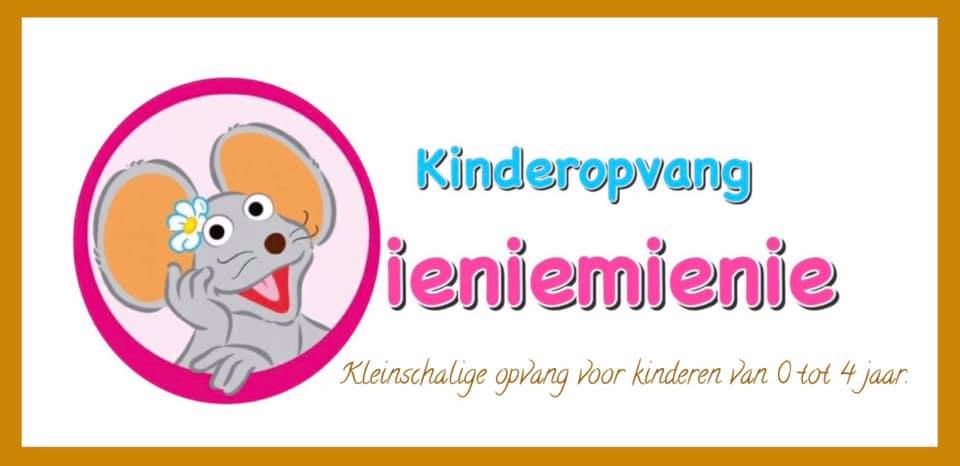 Overeenkomst tussen vraagouder(s) en Kinderopvang ienie mienie.Vraagouder:en Gastouder:Komen overeen dat er opvang gewenst is voor onderstaande kind(eren) op de volgende dagen en tijden:			Kind 1		      	     Kind 2                        Kind 3Dagen:Welke vorm van opvang kiest u?Per wanneer wilt u starten met de opvang?     Tarieven 2021De uurprijs van Kinderopvang ienie mienie is €6,75 en Flexibel €7,00 Excl. BureaukostenNieuwe tarieven worden jaarlijks in overleg met het gastouderbureau vastgesteld.Gegevens Huisarts en andere medische gegevens:Dit document bevat vertrouwelijke informatie. Ondergetekenden verplichten zich hiermee vertrouwelijk om te gaan.Gegevens vraagoudersVerzorger 1Verzorger 2AchternaamVoorlettersAdresPostcode en WoonplaatsMobiel nummerNummer WerkNoodnummer/ naamGeboortedatumBSN nummerEmailNaamBrenda DiesveltAdresVan den berghweg 62Postcode en Woonplaats6942 ZL DidamTelefoonnummer06-48572358Emailinfo@ienie-mienie.nlLrkp nummer:AchternaamVoornamenRoepnaamGeslachtGeboortedatumBSN nummerMaandagVan                             uurTot                                       uurDinsdagVan                             uurTot                                       uurDonderdagVan                             uurTot                                       uurO vaste opvangO School contract *O flexibele opvang  HuisartsTelefoonnummer HuisartsTandartsTelefoonnummer TandartsZorgverzekeraarAllergieënMedicijngebruikBijzonderhedenOverige Voorwaarden:●  Door ondertekening van dit contract gaat u akkoord met de algemene voorwaarden en het privacyreglement. Te lezen op www.ienie-mienie.nl●  Alle opvangkosten zijn exclusief de bureaukosten van het door u gekozen gastouderbureau.    Ik werk samen met Gastouderbureau Zonnekinderen en Gastouderbureau De Duiventil.●  Alle ouders krijgen  6 keer per jaar een nieuwsbrief.Machtiging automatisch incasso en akkoord bovenstaande gegevens:Ja, wij gaan akkoord met het maandelijks afschrijven van de opvangkosten van het gastouderbureau. Wij zullen hiervoor maandelijks een factuur ontvangen via de mail.FactuuradresO Verzorger 1O  Verzorger 2Ander adresBankrekeningnummerTenaamstellingPlaatsDatumHandtekeningNamens Kinderopvang ienie mienieNaamBrenda DiesveltHandtekening